Примерные учебные задания для дистанционного обучения в МБУДО «ДХШ №2»3 КЛАССТема. Тональный рисунок натюрморта из крупных предметов быта, расположенных ниже уровня глаз (на полу). Освещение верхнее боковое.Цель задания:Особенности передачи перспективного сокращения (ракурса).Учебные задачи:- Выделение композиционного центра.-  Выявление больших тональных отношений.-  Передача объема предметов и пространства в натюрморте.Материалы:Бумага А 3, графитный карандаш.Фотографии выполненных работ переслать ВКонтакт, WhatsApp. (по согласованию с преподавателем).Пример постановки: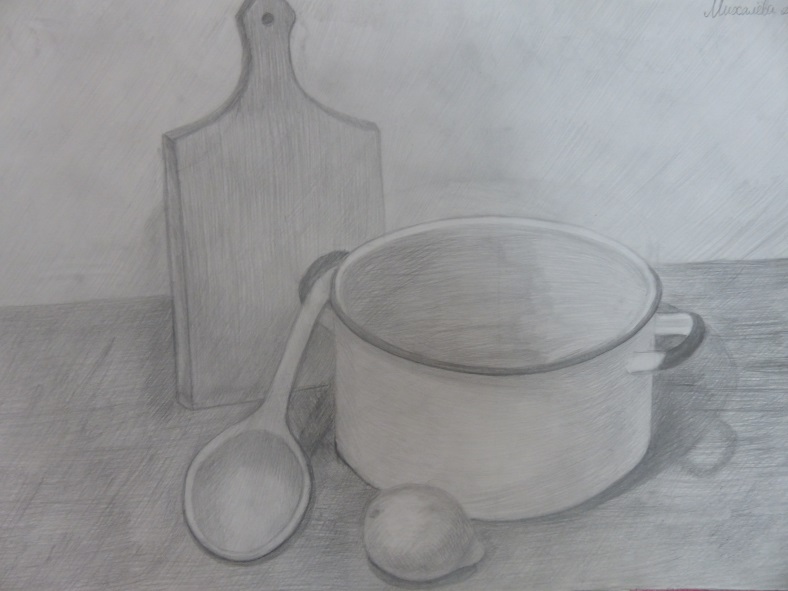 